Приложение № 1 к распоряжению председателя Совета депутатов района от «02» мая 2024 г. № 4-р Вопросы, выносимые на обсуждение двенадцатой внеочередной сессии Совета депутатов района восьмого созыва 1. О Положении «О флаге муниципального образования Шелаболихинский район Алтайского края» 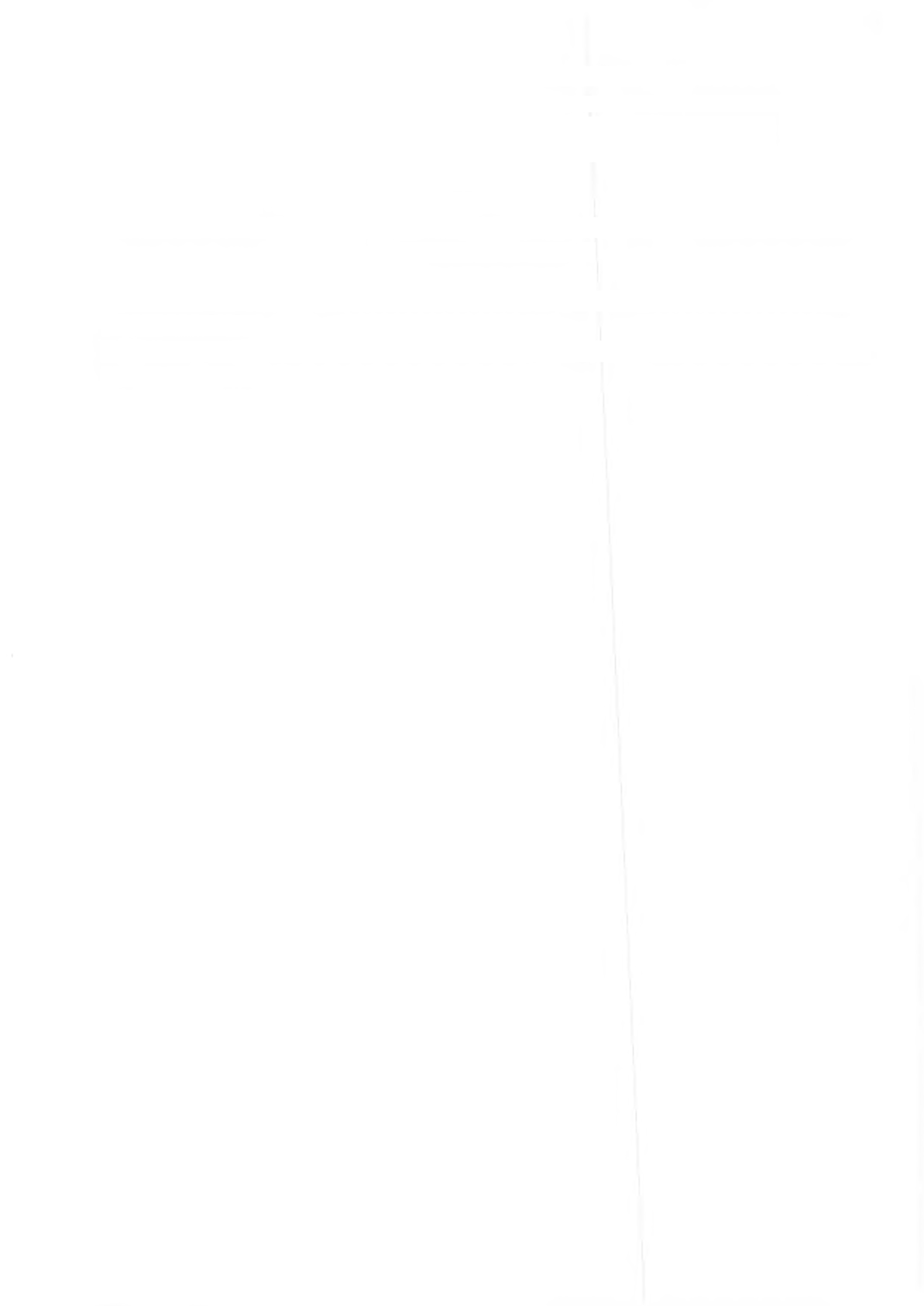 2. О Положении «О Гербе муниципального образования Шелаболихинский район Алтайского края»3. Об утверждении реестра объектов жилищного фонда социального использования, являющегося муниципальной собственностью муниципального образования Шелаболихинский район Алтайского края